APSTIPRINĀTS ar Jēkabpils novada domes24.02.2022. lēmumu Nr.32 (protokols Nr.4, 120.§)Pielikums Nr.1Jēkabpils novada domes 2022.gada 24.februāra lēmumam Nr.32Rūpnieciskās zvejas tiesību nomas pašpatēriņa zvejai Pļaviņu ūdenskrātuvē, Sēlpils pagastā, Jēkabpils novada administratīvajā teritorijā slēgtās izsoles NOLIKUMSI. Vispārējā informācija par izsoli1. Šis nolikums nosaka kārtību, kādā izsludināma un rīkojama rūpnieciskās zvejas tiesību nomas pašpatēriņa zvejai (turpmāk – zvejas tiesību noma) slēgtā izsole (turpmāk – izsole) Pļaviņu ūdenskrātuvē - Sēlpils pagasta, Jēkabpils novada administratīvajā teritorijā, ja uz izsoles objektu piesakās vairāki pretendenti. 2. Izsoles rīko Jēkabpils novada pašvaldības izveidota rūpnieciskās zvejas tiesību nomas izsoles komisija trīs cilvēku sastāvā (turpmāk – komisija). 3. Izsoles mērķis 3.1. Ja zvejas tiesību nomas iesniegumu skaits pašpatēriņa zvejai Pļaviņu ūdenskrātuvē, Sēlpils pagastā Jēkabpils novada administratīvajā teritorijā pārsniedz neiznomāto un brīvi pieejamo zvejas tiesību iespējas, komisija rīko izsoli, lai nodrošinātu: 3.1.1. fiziskajām personām, kuru deklarētā dzīvesvieta vai kurām piederošais nekustamais īpašums atrodas Jēkabpils novada pašvaldības administratīvajā teritorijā, priekšroku veikt rūpniecisko zveju pašpatēriņa zvejai (turpmāk – pašpatēriņa zveja);3.1.2. brīvu konkurenci starp izsoles dalībniekiem, kā arī vienlīdzīgu un taisnīgu attieksmi pret tiem; 3.1.3. izsoles procedūras atklātumu. 4. Izsoles objekts 4.1. Izsoles objekts ir rūpnieciskās zvejas pašpatēriņa zvejai nomas tiesības Jēkabpils novada administratīvajā teritorijā ar šādiem zvejas rīkiem:4.1.1. četri zivju murdi ar spārna atvērumu līdz 30 m Pļaviņu ūdenskrātuvē, Sēlpils pagastā;4.2. Rūpnieciskās pašpatēriņa zvejas tiesību lietošanas termiņš līdz 2022.gada 31.decembrim. 4.3. Zvejas tiesību noma tiek pārdota mutiskā izsolē ar augšupejošu soli, ar tiesībām noslēgt rūpnieciskās zvejas tiesību nomas līgumu.5. Izsoles pretendenti 5.1. Izsolē var piedalīties fiziskās personas, kuru deklarētā dzīvesvieta vai kurām piederošais nekustamais īpašums atrodas Jēkabpils novada pašvaldības administratīvajā teritorijā, un kuras ir iesniegušas pašvaldībā iesniegumu par rūpnieciskās zvejas tiesību nomu pašpatēriņa zvejai. 5.2. Izsolē nedrīkst piedalīties personas, kuras neatbilst 5.1.apakšpunktā noteiktajām prasībām, vai ir administratīvi sodītas par zvejas noteikumu pārkāpumiem, ja nav iestājies termiņš, pēc kura izbeigšanās persona atzīstama par administratīvi nesodītu.5.3. Ja 5.1.apakšpunktā minēto personu intereses izsolē pārstāv pilnvarota persona, tā līdz izsoles sākumam jāuzrāda notariāli apstiprināta pilnvara. 6. Izsoles norises vieta un laiks 6.1. Izsole notiks 2022.gada 18.martā, plkst.15:00 pašvaldības administrācijas ēkā Rīgas ielā 150A, Jēkabpilī, sanāksmju zālē A7. Izsoles pretendentu reģistrēšanās notiks no plkst.14:30 līdz plkst.14:55 pie izsoles protokolista. 6.2. Ar izsoles noteikumiem var iepazīties pašvaldības mājas lapā www.jekabpils.lv.7. Pieteikšanās izsolei un dalības maksa 7.1. Izsoles dalības pretendentam ne vēlāk kā līdz 16.03.2022. plkst.1700 Jēkabpils novada pašvaldībā, Rīgas ielā 150A, Jēkabpilī, Jēkabpils novadā vai nosūtot uz e-pastu attistibas.parvalde@jekabpils.lv jāiesniedz iesniegums (pievienot maksājuma uzdevuma kopiju) par dalību izsolē un jāiemaksā pašvaldības norēķinu kontā: SEB banka, UNLALV22, konta Nr.LV87UNLA0009013130793, nodokļu maksātāja reģistrācijas Nr.90000024205, dalības maksa 7,00 euro (septiņi eiro). Dalības maksa tiek uzskatīta par iesniegtu, ja attiecīgā naudas summa ir pārskaitīta uz norādīto pašvaldības norēķinu kontu, ko apliecina attiecīgais maksājuma uzdevums. 7.2. Dalības maksa netiek atmaksāta. 8. Pretendentu reģistrācija un izvērtēšana:8.1. Piesakoties izsolei, 5.1.apakšpunktā minētie pretendenti un to pārstāvji reģistrējas komisijas sagatavotā reģistrācijas un dalībnieku sarakstā, kurā norāda pretendenta vārdu, uzvārdu, personas kodu, deklarētās dzīvesvietas adresi, kā arī uzrāda personu apliecinošu dokumentu. Pretendenta pārstāvis papildus norāda savu vārdu, uzvārdu, personas kodu, kā arī uzrāda pilnvaru vai citu dokumentu, kas apliecina tiesības pārstāvēt pretendentu. 8.2. Reģistrācijas laikā pretendentam tiek izsniegta izsoles dalībnieka reģistrācijas kartīte, kuras numurs atbilst reģistrācijas numuram reģistrā ierakstītajam izsoles dalībnieka kārtas numuram. 8.3. Līdz izsoles sākumam ziņas par izsoles dalībniekiem netiek izpaustas. 8.4. Līdz izsoles sākumam komisija izvērtē pretendentu atbilstību šī nolikuma prasībām. 8.5. Pretendenti, kuri atbilst šī nolikuma prasībām, tiek atzīti par izsoles dalībniekiem un tiem atļauts piedalīties izsolē. 9. Izsoles komisijas tiesības un pienākumi 9.1. Komisijas ir tiesības: 9.1.1. pieprasīt papildu informāciju no izsoles dalībnieka, kas piedalās izsolē; 9.1.2. pieaicināt komisijas darbā speciālistus vai ekspertus ar padomdevēja tiesībām; 9.1.3. veikt citas darbības, kuras paredzētas nolikumā vai attiecīgajos normatīvajos aktos. 9.2. Komisijas pienākumi: 9.2.1. rīkot izsoli, ievērojot šī nolikuma prasības;9.2.2. pēc izsoles sagatavot izsoles protokolus un iesniegt tos pašvaldības domes priekšsēdētājam rezultātu apstiprināšanai;9.2.3. informēt izsoles dalībniekus par izsoles rezultātiem. 10. Izsoles dalībniekam ir pienākums iepazīties ar izsoles noteikumiem, apliecinot to ar parakstu, un ievērot izsoles noteikumu prasības. II. Izsoles norise un izsoles rezultātu apstiprināšana11. Izsoles norise 11.1. Izsole notiek, ja tās norisē piedalās vairāk kā puse no komisijas sastāva. 11.2. Komisijas priekšsēdētājs paziņo komisijas sastāvu. 11.3. Katram no izsoles dalībniekiem izsniedz reģistrācijas kartīti ar numuru, kas atbilst izsoles reģistrācijas un dalībnieku sarakstā norādītajam kārtas numuram. 11.4. Izsoles laikā komisijas priekšsēdētājs nolasa izsoles dalībnieku sarakstu un paziņo, kuram no pretendentiem nav tiesību piedalīties izsolē. Šādam pretendentam izskaidro komisijas lēmumu. 11.5. Izsole notiek mutiski. Izsoles gaita tiek protokolēta. 11.6. Izsolē tiesības noslēgt līgumu par zvejas tiesību nomu Pļaviņu ūdenskrātuvē, Sēlpils pagastā, kas robežojas ar Jēkabpils novada administratīvo teritoriju, izmantojot šī nolikuma 4.1.1.punktā minēto zvejas rīku, piešķir ar augšupejošu soli. 11.7. Katra zvejas tiesības nomas izsoles sākumcena tiek noteikta atbilstoši Ministru kabineta 2009.gada 11.augusta noteikumu Nr.918 „Noteikumi par ūdenstilpju un rūpnieciskās zvejas tiesību nomu un zvejas tiesību izmantošanas kārtību” 2.pielikumā norādītajai maksai: zivju murdam ar sētu līdz 30 m – 14,23 euro (četrpadsmit eiro, 23 centi). 11.8. Kopējais zvejas tiesību nomas limits tiek izsolīts atsevišķi, solot pa vienai zvejas tiesību nomai. Katram zvejas tiesību nomas izsoles solim tiek noteikta šāda kārtība:11.8.1. pirmais izsoles solis – 5,77 euro (pieci eiro, 77 centi); 11.8.2. otrs izsoles solis un katrs nākamais izsoles solis – 5,00 euro (pieci eiro, 00 centi). 11.9. Izsoles dalībnieki sola ar reģistrācijas kartītes palīdzību. Solīšanas gaitā izsoles dalībnieks paceļ savu reģistrācijas kartīti, kas nozīmē, ka izsoles dalībnieks sola izsoles soli. Izsoles vadītājs paziņo izsolāmās zvejas tiesību nomas numuru, pirmā solītāja reģistrācijas numuru un piedāvāto cenu. Ja neviens no izsoles dalībniekiem augstāku cenu nepiedāvā, izsoles vadītājs trīs reizes atkārto pēdējo augstāko cenu un fiksē to ar piesitienu. Pēdējais piesitiens noslēdz solīšanu. Dalībnieka reģistrācijas numurs un solītā cena tiek ierakstīta izsoles protokolā. 11.10. Katrs izsoles dalībnieks izsoles protokolā apstiprina ar savu parakstu savu solīto cenu. 11.11. Ja izsoles dalībnieks, kurš nosolījis zvejas tiesību nomu, atsakās parakstīties protokolā, tas zaudē tiesības slēgt zvejas tiesību nomas līgumu, tiek izslēgts no izsoles dalībnieku saraksta un tam nav tiesību piedalīties turpmākajā izsolē. 11.12. Katru zvejas tiesību nomas izsoli uzskata par sāktu ar pirmā izsoles soļa solīšanu. Izsole turpinās līdz brīdim, kamēr notikusi solīšana par visiem šī nolikuma 4.1.1.apakšpunktā minētajām zvejas tiesību nomām. 11.13. Viens izsoles dalībnieks zvejas tiesību nomas izsoles rezultātā var iegūt vienu zvejas tiesību nomu. 12. Izsoles dalībniekam, kurš izsolē ieguvis tiesības noslēgt zvejas tiesību nomas līgumu, maksa par zvejas tiesību nomu gadam jāiemaksā pašvaldības kontā līdz zvejas tiesību nomas līguma slēgšanai un maksājuma uzdevuma kopija jāuzrāda pie līguma slēgšanas. 13. Izsole uzskatāma par nenotikušu, ja: 13.1. izsolei nav reģistrējies neviens izsoles dalībnieks; 13.2. izsolē piedalās vairāki izsoles dalībnieki un neviens no tiem nepārsola izsoles sākumcenu.  14. Izsole uzskatāma par spēkā neesošu, ja: 14.1. zvejas tiesību nomas izsole tikusi izziņota, pārkāpjot šo nolikumu; 14.2. izsoles dalībnieku reģistrācija un izsole notiek citā vietā un laikā, nekā norādīts publikācijās; 14.3. tiek konstatēts, ka nepamatoti noraidīta kāda dalībnieka piedalīšanās izsolē vai nepareizi noraidīts kāds pārsolījums. 15. Izsoles rezultātu apstiprināšana 15.1. Izsoles komisija ne vēlāk kā piecu darba dienu laikā pēc izsoles, iesniedz lēmumu par izsoles rezultātiem pašvaldības domes priekšsēdētājam apstiprināšanai. 16. Sūdzības par komisijas darbībām var iesniegt pašvaldības domes priekšsēdētājam.Domes priekšsēdētājs 								         R.Ragainis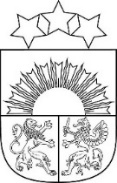 JĒKABPILS NOVADA PAŠVALDĪBAJĒKABPILS NOVADA DOMEReģistrācijas Nr.90000024205Brīvības iela 120, Jēkabpils, Jēkabpils novads, LV – 5201Tālrunis 65236777, fakss 65207304, elektroniskais pasts pasts@jekabpils.lvLĒMUMSJēkabpils novadā24.02.2022. (protokols Nr.4, 32.§) 	Nr.120Par rūpnieciskās zvejas limitu sadali, zvejas tiesību nomas izsoles organizēšanu, izsoles noteikumu un izsoles komisijas apstprināšanuSaskaņā ar Zvejniecības likuma 5.panta ceturto daļu, pašvaldības organizē valstij piederošo zvejas tiesību izmantošanu ūdeņos, kas atrodas pašvaldības administratīvajā teritorijā, vairāku pašvaldību administratīvajās teritorijās tā veicama saskaņā ar šo pašvaldību vienošanos. Ministru kabineta 2014.gada 23.decembra noteikumu Nr.796 „Noteikumi par rūpnieciskās zvejas limitiem un to izmantošanas kārtību iekšējos ūdeņos” 2.pielikuma 1.un 4.punkts nosaka: Daugavā kopējais murdu limits Jēkabpils novadam ir 81 murds, bet Pļaviņu ūdenskrātuvē Aizkraukles un Jēkabpils novadam kopējais murdu limits ir 40. 2010.gada 30.marta vienošanās starp Aizkraukles novada pašvaldību, Krustpils novada pašvaldību, Salas novada pašvaldību, Pļaviņu novada pašvaldību, Kokneses novada pašvaldību un Jaunjelgavas novada pašvaldību paredz tagadējiem Aizkraukles novadam 31 zivju murdu un Jēkabpils novadam attiecīgi 9 zivju murdu limitu Pļaviņu ūdenskrātuvē, tai skaitā 4 murdu limitu bijušajam Salas novadam, Krustpils pagastam 5 zivju murdus.Ministru kabineta 2009.gada 11.augusta noteikumu Nr.918 „Noteikumi par ūdenstilpju un rūpnieciskās zvejas tiesību nomu un zvejas tiesību izmantošanas kārtību” 14.punkts nosaka, ka rūpnieciskās zvejas tiesības publiskajos ūdeņos, kuros zvejas tiesības pieder valstij, iznomā fiziskajām un juridiskajām personām, nosakot zvejas rīku veidus un skaitu vai nozvejas apjomu un, ja nepieciešams, arī zvejas vietas, ievērojot attiecīgās pašvaldības teritorijas ūdeņiem iedalīto zvejas limitu. Zvejniecības likuma 7.panta sestā daļa nosaka, ka, iznomājot zvejas tiesības, priekšroka ir tai komercsabiedrībai vai individuālajam komersantam, kas darbojas attiecīgās pašvaldības teritorijā, ir saistīts ar komerciālo zveju vai nodarbojas ar zivju resursu atražošanu un pavairošanu, pildījis iepriekš noslēgtā līguma nosacījumus un ievērojis zveju regulējošos noteikumus. Attiecīgā pašvaldība ir tiesīga daļu no zvejas tiesībām iznomāt pašpatēriņa zvejai fiziskajām personām, kuru deklarētā dzīvesvieta vai kurām piederošais nekustamais īpašums atrodas šīs pašvaldības administratīvajā teritorijā. 	Saskaņā ar Zvejniecības likuma 11.panta sesto daļu: ja pieļaujamais nozvejas apjoms, zvejas rīku skaits vai rūpnieciskās zvejas vietu skaits nav pietiekams, lai nodrošinātu attiecīgos ūdeņos vai to daļā juridiskajām un fiziskajām personām ar Civillikumu noteikto vai iznomāto zvejas tiesību izmantošanu, kā arī apmierinātu juridisko un fizisko personu iesniegtos lūgumus par zvejas tiesību nomas līgumu noslēgšanu, var organizēt zvejas tiesību nomas vai zvejas atļauju (licenču) izsoli.              Ievērojot Jēkabpils novada pašvaldības teritorijas ūdeņiem (Daugava un Pļaviņu ūdenskrātuve) 2022.gadam iedalīto rūpnieciskās zvejas tiesību nomas limitu – 81 murdu, sadalīt proporcionāli Daugavas krasta garumam attiecīgajā administratīvajā teritorijā. 	2022.gadā rūpnieciskās zvejas tiesību nomai pašpatēriņam Pļaviņu ūdenskrātuvē  Sēlpils pagastā izsludinātajā pieteikšanās termiņā līdz 25.01.2022. ir pieteikušies 7 pretendenti, iesniegumu skaits ir lielāks nekā noteikts zvejas tiesību nomas limitu sadalē, līdz ar to jāorganizē rūpnieciskās zvejas tiesību nomas slēgtā izsole pašpatēriņa zvejai fiziskām personām.Pamatojoties uz likuma “Par pašvaldībām” 21.punkta pirmās daļas 27.punktu, Zvejniecības likuma 5.panta ceturto daļu, 11.panta pirmo, trešo un sesto daļu, Ministru kabineta 2007.gada 2.maija noteikumu Nr.295 “Noteikumi par rūpniecisko zveju iekšējos ūdeņos” 36.punktu, Ministru kabineta 2009.gada 11.augusta noteikumu Nr.918 “Noteikumi par ūdenstilpju un rūpnieciskās zvejas tiesību nomu un zvejas tiesību izmantošanas kārtību” 13., 14. punktu, 27.2.apakšpunktu un VIII un X nodaļu, 2.1 pielikumu, un 2014. gada 23. decembra noteikumu Nr.796 “Noteikumi par rūpnieciskās zvejas limitiem un to izmantošanas kārtību iekšējos ūdeņos” 3.2., 7.3., 7.9.1.punktiem, ņemot vēra Attīstības un tautsaimniecības komitejas 03.02.2022. lēmumu (protokols Nr.2, 35.§),Jēkabpils novada dome nolemj:Sadalīt Jēkabpils novada pašvaldībai noteikto rūpnieciskās zvejas tiesību nomas limitu 2022. gadam fiziskām personām zvejai pašpatēriņam šādi:Daugavā 81 zivju murds: Salas pagastam – 7, Krustpils pagastam - 8, Ābeļu pagastam – 14, Kūku pagastam - 8, Vīpes pagastam - 8, Dunavas pagastam - 22, Dignājas pagastam - 14, Pļaviņu ūdenskrātuvē 9 zvejas murdi – Sēlpils pagastam – 4, Krustpils pagastam – 5.Noteikt, ka rūpnieciskās zvejas tiesību nomas limitu slēgtā izsole pašpatēriņa zvejai fiziskām personām 2022.gadam tiek organizēta tikai tad, ja pretendentu iesniegumu skaits pārsniedz šī lēmuma 1.punktā norādīto zvejas rīku skaitu. Apstiprināt rūpnieciskās zvejas tiesību nomas pašpatēriņa zvejai Pļaviņu ūdenskrātuvē, Sēlpils pagastā, Jēkabpils novada administratīvajā teritorijā slēgtās izsoles nolikumu (pielikums Nr.1). Apstiprināt rūpnieciskās zvejas tiesību nomas izsoles komisiju šādā sastāvā: 4.1. komisijas priekšsēdētājs – Vitolds Drozds – Vides aizsardzības speciālists; 4.2. komisijas locekļi: Zigurds Adamovičs – Vides aizsardzības speciālists;4.3. Zigmunds Januševskis – Civilās aizsardzības inženieris;4.4. Noteikt, ka komisijas sekretāra pienākumus veic Santa Spodre – Vides aizsardzības speciāliste.   Rūpnieciskās zvejas tiesību nomas izsoli atbilstoši izsoles nolikumam un normatīvo aktu prasībām veic Jēkabpils novada domes izveidota rūpnieciskās zvejas tiesību nomas izsoles komisija.     Izsoles nolikumu publicēt mājaslapā www.jekabpils.lv.Lēmumu var pārsūdzēt viena mēneša laikā no tā spēkā stāšanās dienas Administratīvajā rajona tiesā attiecīgajā tiesu namā pēc pieteicēja adreses (fiziskā persona – pēc deklarētās dzīvesvietas, papildu adreses vai nekustamā īpašuma atrašanās vietas, juridiskā persona – pēc juridiskās adreses).      Kontroli par lēmuma izpildi veikt Jēkabpils novada Attīstības pārvaldes vadītājam.Pielikumā: Rūpnieciskās zvejas tiesību nomas pašpatēriņa zvejai Pļaviņu ūdenskrātuvē, Sēlpils pagastā,  Jēkabpils novada administratīvajā teritorijā slēgtās izsoles nolikums uz 3 lp.Sēdes vadītājsDomes priekšsēdētājs                                                                                     	  R.Ragainis